АРТИКУЛЯЦИОННЫЕ СКАЗКИ – ПОМОЩНИЦЫ ДЛЯ ДЕТЕЙ  3 – 7  ЛЕТУчитель-логопед МАДОУ «ЦРР ДДС № 15» Макурина В.Э.Уважаемые родители, всем известно, что гимнастика для рук и ног дело нам привычное и знакомое. А вот зачем язык тренировать?  Ведь он и так « без костей»?  Оказывается язык главная мышца  органов речи, и для него, как и для всякой мышцы, гимнастика просто необходима.  Тренировка произносительных органов  или Артикуляционная гимнастика проводится для того, чтобы подготовить речевой аппарат к правильному произношению различных звуков речи. Детям 2 – 3 лет артикуляционная гимнастика поможет быстрее «поставить» правильное звукопроизношение.   Дети  5 – 7 лет смогут при помощи артикуляционной гимнастики преодолеть уже сложившиеся  нарушения  речи.  Малыши лучше усваивают информацию в игровой форме, поэтому вашему вниманию предлагаются артикуляционные сказки – помощницы.                          «ПУТЕШЕСТВИЕ  ЯЗЫЧКА»Жил-был на свете веселый язычок. Однажды он решил отправиться в зоопарк, посмотреть на диких животных. Давай и мы отправимся вместе с ним и будем изображать всех животных, которых увидит язычок.Упражнение «Бегемотик»Язычок увидел огромного бегемота. Бегемот хотел есть и широко открыл рот. Давай и мы превратимся в бегемотиков и будем широко открывать рот, как можно шире, удерживая его в таком положении под счет до 5 – 10. (ребенок выполняет задание 3 – 4 раза).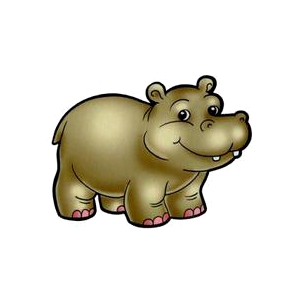 Широко откроем ротикКак голодный бегемотикЗакрывать его нельзя – До пяти считаю  я.Упражнение « Слон»Пошел язычок дальше. Ой, кто же это такой большой с длинным носом? Правильно, слон! Давай покажем, какой у слона хобот!Ребенок вытягивает сомкнутые губы вперед и удерживает в таком положении под счет до 5 – 10, затем возвращается в исходное положение.     (Повторяет 3 – 4 раза ).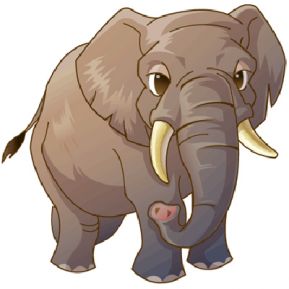 Буду подражать слонуГубы «хоботком» тянуА теперь их отпускаю И на место возвращаю.Упражнение «Обезьяна»Полюбовался язычок слоном и пошел к другой клетке. А там прыгала смешная, озорная обезьянка. Она строила Язычку смешные рожицы. Давай с тобой изобразим обезьянку.Ребенок приоткрывает рот и помещает кончик языка между верхней губой и зубами. Удерживает язык в таком положении под счет до 5 – 10 (повторяет 3 – 4 раза).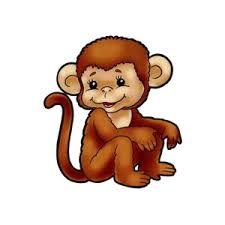 Мы покажем обезьянЗа губой у них карманА в кармашке – язычокСпать улегся на бочок.Упражнение «лошадка»Понаблюдал язычок за обезьянкой и дальше пошел. Увидел он, как лошадка катает детей. Захотел и наш язычок на лошадке покататься. Ребенок широко улыбается, громко и энергично щелкает языком. Нижняя челюсть не двигается, «работает» только язык.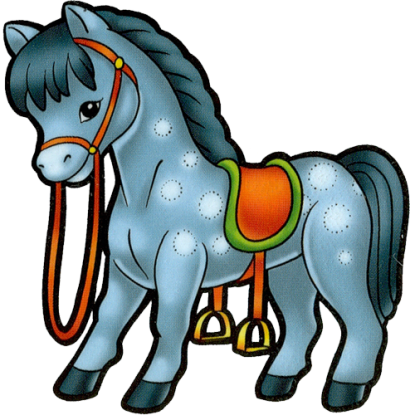 Я веселая лошадкаТемная как шоколадкаЯзычком пощелкай громкоСтук копыт услышишь звонкий.Упражнение «Часики»Покатался язычок, слез с лошадки и подумал «а не пора ли мне домой? Надо узнать, который час». Давай покажем, как работают часики.Ребенок улыбается, открывая рот, тянет языком попеременно, то к левому, то к правому углу рта. Повторяет упражнение 5 – 10 раз.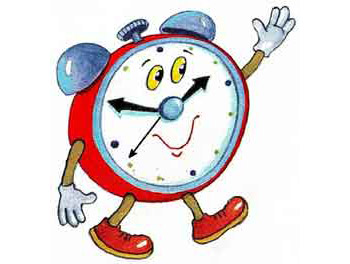 Словно маятник часовЯзычок играть готов.Он качается вот такИ услышим мы «Тик – так».Этот маленький дружок-Твой веселый язычок!Чтоб он ловким был, умелымЧтобы слушался тебяКаждый день зарядку делайПеред зеркалом, шутя!Наша сказка – вам подсказкаВедь зарядку каждый деньДолжен делать язычокЗабыв про лень!